Załącznik nr 2 do SWZFORMULARZ ASORTYMENTOWO - CENOWYCzęść 3 – Sprzęt  RTV i AGD do Pawilonu nr XX* Wykonawca jest zobowiązany do jednoznacznego określenia zaoferowanych w ofercie produktów, charakteryzując je poprzez wskazanie nazw producentów wyrobów i ich nazw handlowych lub numerów katalogowych.              oświadczenie należy podpisać
kwalifikowanym podpisem elektronicznymlub podpisem zaufanym lub podpisem osobistymLp.Przedmiot zamówieniaJednostkamiaryIlośćCenajednostkowanetto[PLN]Wartość netto[PLN]VAT[%]Wartość brutto[PLN]Nazwa producenta*Nazwa handlowa / numer katalogowy*1.Lodówka - kolor srebrny/stalowy/grafit- pojemność chłodziarki/ zamrażalki min. 370/ min. 190 l- wysokość min 175cm- szerokość min 90 cm- głębokość min 65 cm- Pełny No Frost- półki ze szkła hartowanego- min. 4 półki w chłodziarce- min. 5 balkoników w chłodziarce- min. 1 pojemnik na warzywa- zdolność zamrażania min. 12kg/24h- min. 2 pojemniki w zamrażalce - zdolność utrzymania temperatury bez zasilania min. 5h- oświetlenie LED w chłodziarce i zamrażarce- sygnalizacja otwartych drzwi- gwarancja min. 24 m-ceRysunek poglądowy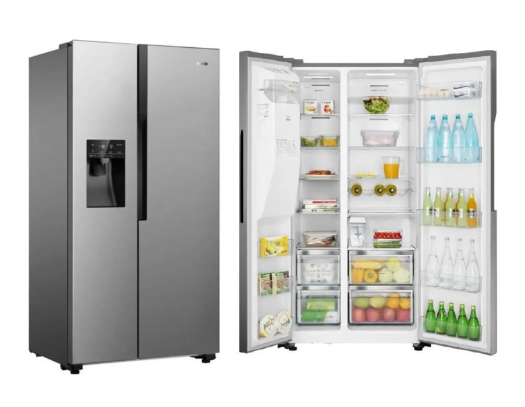 szt12.Kuchenka mikrofalowa wolnostojąca- kolor czarny- pojemność 30-50 l- funkcje: min. podgrzewanie,  rozmrażanie- moc mikrofali min. 800 W- sterowanie elektroniczne - instrukcja obsługi w języku polskim- talerz obrotowyszt23.Ekspres ciśnieniowy wolnostojący ekspres automatycznyCiśnienie min 15 barMoc min. 1400 Wmłynek: Stalowyprzeznaczony zarówno do kawy: mielonej i/lub ziarnistejDostępne napoje: Espresso, Kawa czarnaFunkcje: Spienianie mleka, Regulacja mocy kawy, Regulacja ilości zaparzanej kawy, Wbudowany młynek, Wskaźnik poziomu wody, Regulacja stopnia zmielenia kawy, Regulacja temperatury kawy, FiltrAutomatyczne wyłączanie, Programator twardości wody, Programowanie ilości wody, Tryb czuwania, Wyjmowany zbiornik na wodę o poj. min 1,8 lGwarancja min. 24 miesiąceSzt.44.Zestaw do parzenia kawy i herbaty- zawiera: baza grzewcza, czajnik na wodę oraz dzbanek na kawę i herbatę- bezprzewodowy- wykonanie z żaroodpornego szkła i stal nierdzewna- Pojemność [l]: mniejszy dzbanek: 0,8-1,2l   ;   większy 1,6l – 2l- Moc grzałki [W]:  min. 2000W- Element grzejny: Grzałka ukryta- filtr antywapienny-  Funkcje: Regulacja temperatury, Obrotowa podstawa, automatyczne wyłączenie, zabezpieczenie przed przegrzaniem, sterowanie dotykowe, antypoślizgowe nóżki, Rysunek poglądowyszt85.Telewizor - ekran: 65” LED- UHD/4K, 3840 x 2160px- częstotliwość odświeżania ekranu:  min. 120 Hz- smart TV- Technologia HDR - Złącza: HDMI x4, USB x2- funkcje: Wi-Fi, Bluetooth- format ekranu 16:9- Procesor: AI Neo Quantum 4K- System dźwięku przestrzennego: Dolby Digital Plus- wbudowane głośniki- uchwyt ścienny regulowany w pionie i poziomie - liczba złączy HDMI: 4- liczba złączy USB: 2- Zasilanie: 220-240V; 50-60Hz- wyposażenie: kabel zasilający, pilot, podstawa- kolor srebrny/czarny- gwarancja min. 24 m-ceSzt.16.Chłodziarka wysokaWysokość 140-170 cmszerokość 48-65 cmgłębokość 55-65 cmChłodziarka min 160 l kolor: biała/ srebrna/ beżowaMin 4 półki z „bezpiecznego szkła” z możliwością regulacjiNa drzwiach  min 3 półki z możliwością regulacjiZamrażalnik: min 40 l z regulowana półkąOświetlenie LEDUniwersalne drzwi L/Pregulacji temperatury, wskaźnik temperatury lub termometrGwarancja min 24 mcszt57.Lodówka niskawys. 50- 80 cmchłodziarka min 45 lMin 1 półka z „bezpiecznego szkła” z możliwością regulacjiNa drzwiach  min 1 półkaOświetlenie LEDUniwersalne drzwi L/Pregulacji temperatury, wskaźnik temperatury lub termometrGwarancja min 24 mcszt1RazemRazemRazemRazemRazem